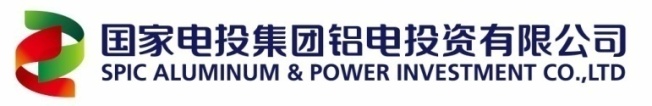 国家电投集团铝电投资有限公司二○二二年光伏项目设计合格供应商名录征集资格评审文件2022年7月目 录申请人须知前附表	21.总则	41.1 项目概况	41.2 征集范围、服务期限和质量要求	41.3 申请人资格要求	42.资格评审程序	43.资格评审办法	54.资格评审申请文件的编制	65.资格评审申请文件的递交	76.资格评审申请文件格式	7一、合格供应商名录征集资格评审申报函	10二、法定代表人（单位负责人）身份证明	11二、 法定代表人授权书	12三、联合体协议书（如有）	13四、资格审查资料	14五、 近年完成的类似项目情况表	16六、近年财务状况表	17七、近年发生的诉讼及仲裁情况	18八、其他资料	19申请人须知前附表1.总则1.1 项目概况1.1.1为建立国家电投集团铝电投资有限公司光伏项目设计合格供应商名录，供国家电投集团铝电投资有限公司光伏项目设计应用，采用公开方式进行资格评审和筛选，特邀有意愿的申请人提交资格评审申请。1.1.2征集组织：见申请人须知前附表。1.1.3项目名称：见申请人须知前附表。1.1.4服务地点：见申请人须知前附表。1.2 征集范围、服务期限和质量要求1.2.1征集范围：见申请人须知前附表。1.2.2服务期限：见申请人须知前附表。1.2.3质量要求：见申请人须知前附表。1.3 申请人资格要求1.3.1申请人资质条件、能力和信誉申请要求：见申请人须知前附表。1.3.2申请人须知前附表规定接受联合体申请资格评审的，联合体申请人除应符合本章第1.3.1项和申请人须知前附表的要求外，还应遵守以下规定： （1）联合体各方必须按资格评审文件提供的格式签订联合体协议书，明确联合体牵头人和各方的权利义务；（2）由同一专业的单位组成的联合体，按照资质等级较低的单位确定资质等级；（3）通过资格评审的联合体，其各方组成结构或职责，以及财务能力、信誉情况等资格条件不得改变；（4）联合体各方不得再以自己名义单独或加入其他联合体在同一标段中参加资格评审。2.资格评审程序2.1国家电投集团铝电投资有限公司招标中心牵头组建光伏项目设计合格供应商征集资格评审组，制订资格评审文件，并负责本次光伏项目设计资格评审的具体工作。2.2资格评审以光伏项目设计（例如：业绩、资质）等为主要指标，综合考虑光伏项目设计情况等因素进行评价排序。2.3为了有助于资格评审、评价与比较，评审组可以要求投标人澄清其资格评审文件中的有关问题，有关澄清的要求与答复，应在规定的时间内以电子邮件形式进行。2.4资格评审的最终结果经过国家电投集团铝电投资有限公司招标领导小组批准后，确定国家电投集团铝电投资有限公司光伏项目设计合格供应商名录，有效期至下次重新征集。2.5光伏项目设计在名录内选择供应商。3.资格评审办法报名供应商按照合格制的原则进行评审。评审标准见下表：4.资格评审申请文件的编制提交的资格评审申请文件必须包括但不限于以下内容。应保证提供评审资料的真实性，并承担相应的法律责任，一旦查实提供资料弄虚作假等情况，将直接取消评审资格。4.1资格评审申请文件应包括以下内容（可根据项目情况调整）（1）合格供应商名录征集资格评审申报函（格式详见附件1）;（2）法定代表人身份证明或附有法定代表人身份证明的授权委托书；（3）联合体协议书（如有）；（4）资格审查资料，含营业执照复印件等资质文件；（按资格要求提供）（5）近年完成的类似项目情况表；（6）近年财务状况表；（8）近年发生的诉讼及仲裁情况；（7）其他资料：见申请人须知前附表。4.2编制要求：见申请人须知前附表。5.资格评审申请文件的递交5.1递交申请文件的地点：见申请人须知前附表。5.2递交申请截止时间：见申请人须知前附表6.资格评审申请文件格式国家电投集团铝电投资有限公司二○二二年度光伏项目设计合格供应商名录征集资格评审申请文件申请人：                                            （盖单位章）法定代表人或其委托代理人：       （签字）       年       月       日目  录合格供应商名录征集资格评审申报函二、法定代表人身份证明或附有法定代表人身份证明的授权委托书三、联合体协议书（如有）四、资格审查资料（含营业执照复印件等资质文件，按资格要求提供）五、近年完成的类似项目情况表六、近年财务状况表七、近年发生的诉讼及仲裁情况八、其他资料一、合格供应商名录征集资格评审申报函国家电投集团铝电投资有限公司：我公司自愿参加国家电投集团铝电投资有限公司光伏项目设计合格供应商名录征集资格评审，并作如下承诺：1、已阅读并完全理解和接受光伏项目设计合格供应商名录征集资格评审文件的规定和要求。2、按要求及时提供合格供应商名录征集资格评审的相关文件。我公司提供的文件及所填写的内容均真实有效，若有虚假，我公司愿承担所有责任。申请人：                （加盖公章） （供应商名称）              法定代表人：（或委托代理人）：       （签字或盖章）                               年    月    日二、法定代表人（单位负责人）身份证明申请人名称：                        姓名：                性别：        年龄：        职务：        系                        （申请人名称）的法定代表人（单位负责人）。特此证明。附：法定代表人（单位负责人）身份证复印件。注：本身份证明需由供应商加盖单位公章。                            供应商：          	（盖单位章）      年      月      日法定代表人授权书本授权书声明：注册于   [国家或地区的名称]  的  [公司名称] 的在下面签字的    [法定代表人姓名、职务]    代表本公司授权    [单位名称]    的在下面签字的    [被授权人的姓名、职务]    为本公司的合法代理人，参加 光伏项目设计合格供应商名录征集资格评审 ，以本公司名义处理一切与之有关的事务。本授权书于        年       月       日签字生效，特此声明。法定代表人签字盖章：                             被授权人签字盖章：                                                             年    月    日附：法定代表人和被授权人的身份证复印件并加盖单位公章三、联合体协议书（如有）      （所有成员单位名称）自愿组成      （联合体名称）联合体，共同参加光伏项目设计标段招标资格预审和投标。现就联合体投标事宜订立如下协议。1、      （某成员单位名称）为      （联合体名称）牵头人。2、联合体牵头人合法代表联合体各成员负责本标段招标项目资格预审申请文件、投标文件编制和合同谈判活动，代表联合体提交和接收相关的资料、信息及指示，处理与之有关的一切事务，并负责合同实施阶段的主办、组织和协调工作。3、联合体将严格按照资格预审文件和招标文件的各项要求，递交资格预审申请文件和投标文件，履行合同，并对外承担连带责任。4、联合体各成员单位内部的职责分工如下：                  。5、本协议书自签署之日起生效，合同履行完毕后自动失效。 6、本协议书一式   份，联合体成员和招标人各执一份。注：本协议书由委托代理人签字的，应附法定代表人签字的授权委托书。牵头人名称：                                 （盖单位章）法定代表人或其委托代理人：                       （签字）成员一名称：                                 （盖单位章）法定代表人或其委托代理人：                       （签字）成员二名称：                                 （盖单位章）法定代表人或其委托代理人：                       （签字）……         年       月       日四、资格审查资料注：1. 申请人应根据评审文件要求附相关证明材料；2. 如果评审文件对申请材料制造商的资质提出了要求，申请人应根据评审文件资质要求附相关资质证书复印件。近年完成的类似项目情况表 近 3  年完成的类似项目业绩汇总表【编注：本表由编制人根据标段具体情况编写】注：1. 申请人应根据评审文件要求在本表后附相关证明材料；2. 提供业绩数量以满足资格要求的合同复印件数量为准。申请人在递交申请文件时，须同时提交能证明申请人满足业绩资格要求的合同复印件（提供合同封面、签字盖章页和表征主要技术参数及供货范围页）。六、近年财务状况表申请人2021年的资产负债表、现金流量表、利润表。七、近年发生的诉讼及仲裁情况八、其他资料申请人填写需提供的其他资料征  集  人：国家电投集团铝电投资有限公司序号条 款 名 称编   列    内    容编   列    内    容条款号1征集组织国家电投集团铝电投资有限公司国家电投集团铝电投资有限公司1.1.22项目名称光伏项目设计合格供应商名录征集光伏项目设计合格供应商名录征集1.1.33服务地点根据招标方项目所在地根据招标方项目所在地1.1.44征集范围进行新能源和综合智慧能源项目建议书、可行性研究报告编制、设计（主要包括光伏平面布置及土建平面设计、电气系统设计，逆变器、汇流箱、并网箱、电缆、变压器等电气设备的设计选型）；出具正规的设计图纸（包含整体布局设计图、基础设计图，支架设计图，电气线路接线设计图）。进行新能源和综合智慧能源项目建议书、可行性研究报告编制、设计（主要包括光伏平面布置及土建平面设计、电气系统设计，逆变器、汇流箱、并网箱、电缆、变压器等电气设备的设计选型）；出具正规的设计图纸（包含整体布局设计图、基础设计图，支架设计图，电气线路接线设计图）。1.2.17申请人资质条件、能力和信誉要求资质条件1.具有独立订立合同的资格；2.具有电力行业乙级及以上设计资质或工程咨询电力行业资格证书。1.3.17申请人资质条件、能力和信誉要求财务要求没有处于被责令停业、财产被接管、冻结、破产状态，提供近一年财务报表。1.3.17申请人资质条件、能力和信誉要求业绩要求1.近3年具有2个及以上单体容量6MW及以上新能源或综合智慧能源相关业务服务的业绩。1.3.17申请人资质条件、能力和信誉要求信誉要求1.未被市场监督部门在国家企业信用信息公示系统中列入严重违法失信企业名单；2.未被最高人民法院在“信用中国”网站（www.creditchina.gov.cn）中列入失信被执行人名单；3.最近三年内没有发生骗取中标、严重违约等不良行为。1.3.17申请人资质条件、能力和信誉要求其他要求投标人在近36个月内不得存在较大及以上安全事故，未被列入安全生产领域失信生产经营单位；未被集团公司和公司列入不良行为处置期内的供应商。1.3.18是否接受联合体资格评审申请不接受不接受1.3.29申请人提出问题的截止时间征集截止日期48小时以前，将需澄清问题电子版（可编辑）发至专用邮箱：zhaobiaoguanli@spic.com.cn。征集截止日期48小时以前，将需澄清问题电子版（可编辑）发至专用邮箱：zhaobiaoguanli@spic.com.cn。2.2.110征集人澄清征集人对要求澄清问题的合理部分予以答复，并将电子版澄清答复文件上传至专用邮箱：zhaobiaoguanli@spic.com.cn邮箱征集人要求申请人澄清的问题，按规定时间回复至zhaobiaoguanli@spic.com.cn邮箱。征集人对要求澄清问题的合理部分予以答复，并将电子版澄清答复文件上传至专用邮箱：zhaobiaoguanli@spic.com.cn邮箱征集人要求申请人澄清的问题，按规定时间回复至zhaobiaoguanli@spic.com.cn邮箱。2.2.211申请人需补充的其他材料///12近年财务状况的年份要求2021年2021年/13近年完成的相同或类似服务项目的年份要求2019年1月1日至2021年12月31日2019年1月1日至2021年12月31日/14近年发生的诉讼及仲裁情况的年份要求2019年1月1日至2021年12月31日2019年1月1日至2021年12月31日/15签字或盖章要求申请函有法定代表人或其委托代理人签字或加盖单位章申请函有法定代表人或其委托代理人签字或加盖单位章/16申请截止时间 2022   年  7   月  14   日  16   时 00  分 2022   年  7   月  14   日  16   时 00  分5.117递交申请文件的地点zhaobiaoguanli@spic.com.cn邮箱zhaobiaoguanli@spic.com.cn邮箱5.218资格评审办法合格制 合格制 319编制要求电子版文件应为两套，一套为PDF文件，一套为Word或Excel可编辑的文件，两套文件内容须完全一致。当两套文件不一致时，以PDF文件为准。电子版文件应为两套，一套为PDF文件，一套为Word或Excel可编辑的文件，两套文件内容须完全一致。当两套文件不一致时，以PDF文件为准。4.220征集结果公布本次供应商征集结果在中国电力设备信息网上公布，供应商及时登录中国电力设备信息网查看征集结果，评审合格的供应商及时登录国家电投集团铝电公司智能物流协同平台 (https://www.alyuntong.com)完成注册。本次供应商征集结果在中国电力设备信息网上公布，供应商及时登录中国电力设备信息网查看征集结果，评审合格的供应商及时登录国家电投集团铝电公司智能物流协同平台 (https://www.alyuntong.com)完成注册。/条款号条款号条款名称编列内容11评审因素评审标准1.1形式评审标准申请人名称与营业执照、资质证书、安全生产许可证一致1.1形式评审标准申请函签字盖章有法定代表人或其委托代理人签字或加盖单位章1.1形式评审标准申请文件格式符合“资格评审申请文件格式”的要求1.1形式评审标准联合体申请人提交联合体协议书，并明确联合体牵头人(如有)1.2串标审查不同申请人的申请文件是否由同一单位或者个人编制评审组审核电子版申请文件的编辑作者是否为特定的同一个人，机器自动赋予的通用名称user的除外。1.2串标审查不同申请人委托同一单位或者个人办理申请事宜由招标中心采购项目经理在网上查询不同申请人购买申请文件的联系人是否相同、联系电话是否为相同，邮箱是否相同。1.2串标审查不同申请人的申请文件载明的项目管理成员为同一人审查项目组织机构管理人员是否有成员为同一人。1.2串标审查不同申请人的申请文件异常一致或者呈规律性差异对各申请文件的一致性进行审查，文字、标点符号、页码等是否呈规律性一致，错误是否呈规律性一致。1.2串标审查不同申请人的申请文件相互混装查询上传的申请文件电子版是否混装1.2串标审查串通投标等违法行为评审条件除国家招标投标法、招标投标法实施条例等规定外，不同申请人的申请文件出现以下情形的，视为申请人串通投标：1.不同申请人使用相同邮箱上传申请文件；2.不同申请人购买申请文件人员姓名或联系方式相同。1.2串标审查无效投标条件单位负责人为同一人或者存在控股、管理关系的不同单位，不得参加同一项目申请或者未划分标段的同一采购项目申请。单位负责人是指法定代表人。1.3资格评审标准营业执照具备有效的营业执照1.3资格评审标准安全生产许可证符合“申请人须知”第1.3.1项规定1.3资格评审标准资质等级符合“申请人须知”第1.3.1项规定1.3资格评审标准财务状况符合“申请人须知”第1.3.1项规定1.3资格评审标准业绩符合“申请人须知”第1.3.1项规定1.3资格评审标准信誉符合“申请人须知”第1.3.1项规定1.3资格评审标准其他要求符合“申请人须知”第1.3.1项规定1.3资格评审标准联合体申请人符合“申请人须知”第1.3.2项规定企业全称（加盖公章）（加盖公章）上级主管单位（或控股方）（加盖公章）法人代表企业性质通信地址邮政编码注册资金开户行及帐号工商登记号税务登记号公司电话传     真企业网址电子信箱联系人固定电话移动电话传  真电子邮箱（E-Mail）序号项目（标段）名称项目单位名称联系人及电话合同金额履约时间履约情况备  注1.…..